2020 SMALL BORE & HIGH-POWER NATIONAL SILHOUETTE CHAMPIONSHIPSSB  August 9th, 10th, & 11th           HP  August 13th, 14th & 15th RIDGWAY  RIFLE  CLUBDATES: Small Bore: August 9, 10 & 11.  &  High- Power August 13, 14 & 15.Warm-up Match on 8/8 limited to one rifle, must pre-register by email: solomini@golden.net Pay for warm-up match upon arrival.TIMES: The range opens at 8:00 AM. The Matches start daily at 9:00 AM.PRACTICE: SB starting practice 8/6, HP: 8/12. Range safety rules apply. Practice: 8:00 – 8:45 AM on event days & after matches permitted.COURSE OF FIRE: 1-40 shot match standard rife each morning. 1- 40 shot match hunter rifle each afternoon. Current NRA rules will apply.NOTE: All shooters must have a spotter/scorer on the line with them; only one per shooter permitted on the firing line. Ammunition causing target damage will be disqualified. Match winner will be (5) shot shoot offs, Natl. Champion Teams will be (5) shots by each team member. Class & specialty awards will be sudden death.ENTRY FEES: SB: Adults $110. for one rifle, 2 rifles $200.   HP: Adults $110. for one rifle, 2 rifles $200. Junior shooters: Free / Monarch Cup is included with Nationals entry.For information on the Monarch Cup log on www.lapuamonarchcup.comMake checks payable to: Ridgway Rifle Club. Mail Entries to: Mike Haynes; Match Director / 14 Looker Mountain Trail / Bradford, PA 16701 ELIGIBILITY: The tournament is open to all. Your NRA classification card is required. If you do not have a card yet, YOU MUST BRING PROOF OF YOUR CLASS. (print offs from club websites showing scores from recent matches is proof) Unclassified shooters will compete in the highest class with participants.REGISTRATION:  Pre-registration by 7/1/20 for the meal, lunch planning, name tags & t-shirts. Thanks!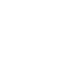 AWARDS: Match Winner, 2nd Open, 3rd Open. Class awards: M through AA Class –5 places. A Class: 4 places, B Class: 3 places. National Champion 1st - 3rd, High Sub Junior, High Intermediate Junior, High Junior, High Woman & High Senior will be awarded.LOCATION: Ridgway Rifle Club is located about 1.75 miles north of Ridgway, PA on Grant Rd.GENERAL INFORMATION: The firing line is covered and additional shelter is nearby. There will be a lunch break during the day with $5-$8 lunch available for purchase. A complimentary cookout for SB planned on 8/9 after match & 8/13 for HP shooters. Camping is available on club grounds, some with electric (1st come basis) plenty of primitive camping. dump Station for campers on grounds.More information is available on the club website, www.ridgwayrifleclub.com (directions, lodging, etc.)Additional Match Director contact information: e-mail mth264@yahoo.com Phone: (814)596-2994